                                  Kusum GurungSeeking a Responsible PositionProfile:Self-motivated, hardworking, goal oriented and assertive personality.Qualitative experience in handling customers and business development functions.Effective communicator with excellent interpersonal, relationship management, analytical and administrative skills.Flexible enough to work in different atmosphere and take initiative to learn new and complex things.Always seeking for additional responsibilities to enhance self-growth & self-improvement.An ardent team player.Firm believer in self-assessment.ExperienceG.D Goenka Public School, Siliguri as PRO: April 2013 – Sept.2015Job Responsibilities:Take new admissions, help prospective parents to give information about admission procedure etc.Update student database.Maintaining and keeping record of the student’s personal files, their documents, etc.Prepare Transfer Certificate.Maintaining daily attendance sheet of students.Communicating and corresponding with parents in regard to students leave application via email and through phone calls.Maintaining and updating Teaching and Non-teaching staffs’ personal files. Assist concerned teacher for CBSE Registrations of classes IX – XII.Taking prospective parents for guided school tour, including hostel.Took one and half month substitution classes for Science subject in classes VI – VIII from mid-August till September 2015.Bernadine group of Companies, Siliguri as Administrator in charge: April 2012 – August 2012Job Responsibilities:Draft commercial and personal correspondence. Handle purchasing, enquiries and quotations.All filling works, arranging meetings with clients, keeping records of all employees.Follow up regarding bills, issue invoices, cheques and perform all banking works.Handle petty cash and other clerical task including hiring work.Arrange for insurance of all properties, vehicles, furniture and cash against fire, burglary and final renewal.Responsible for handling all incoming and outgoing calls.EXL Services Ltd. New Delhi: January 2008 – November 2011Job Responsibilities:Making outbound collection calls for Dell Financial Services & Chartis (formerly AIG) Insurance Company.Maintaining verbal and e-mail correspondence with end customers (USA based).Responsible for coordinating with offshore clients regarding various process changes/updates.Maintaining and reporting the database update to manager.Preparing the performance update, shortfalls & target of the team in excel format.Familiarize the team in regard to customers need, specifications, design targets, and discuss development process, techniques and tools to support task performance. Mentoring and ensuring easy transition of new recruits from training phase to getting live on the floor taking calls.Responsible for maintaining the report of absenteeism in the team.Assisting the team leader during R & R and One on One session.Saint Peter’s Nursery School, Darjeeling: March 2001 – December 2007Job Responsibilities:Taught Science & Mathematics from classes I – IV.Was given Class teacher-ship of class III & IV every alternate year during my association with the school.Helped administrative department to ensure proper maintenance of personal files, service registers etc. of all teaching & non-teaching staffs.Also, assisted in taking new admissions.SkillsSkill Name						                                    Skill LevelDiploma in Information & Technology (6 months)			: B+Submission: MS-Word, Excel, PowerPoint, and Outlook		: GoodOS: Windows 8/XP							: GoodAcademic QualificationBachelor of Education – 2015						: 75%Lake City College, Kashmir University, IndiaBachelor of Science – 2003						: 51.5%St Joseph College, Darjeeling, West Bengal, IndiaWest Bengal Council of Higher Secondary Education – 1998	: 51.1%Pushpa Rani High School, Darjeeling, West Bengal, India		West Bengal Board of Secondary Education – 1996		: 66%Holy Cross Convent, Darjeeling, West Bengal, India	Personal ProfileDate of Birth							: 28th November 1980Nationality							: IndianReligion 								: HinduismMarital Status							: MarriedLanguage Proficiency						: English, Hindi, Gorkhali          Nepali,  Bengali, Urdu     Job Seeker First Name / CV No: 1818888Click to send CV No & get contact details of candidate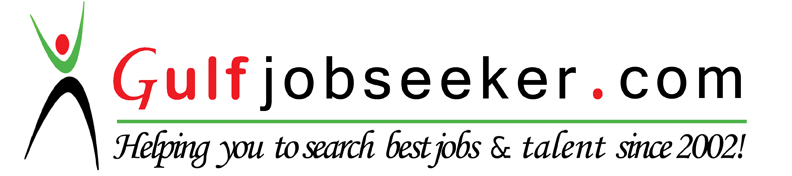 